ФотоотчетАвтоклуба МКУК «ЦКИД» МО ШАХТЕРСКОЕ07.03.2019г.      07.03.2019 года для учащихся и жителей, в помещении школы № 25, с.Ивановка, были проведены совместные, с участием школьников и Автоклуба МКУК «ЦКИД» МО ШАХТЕРСКОЕ, весенние посиделки, посвященные нашим мамам, Масленице и весне.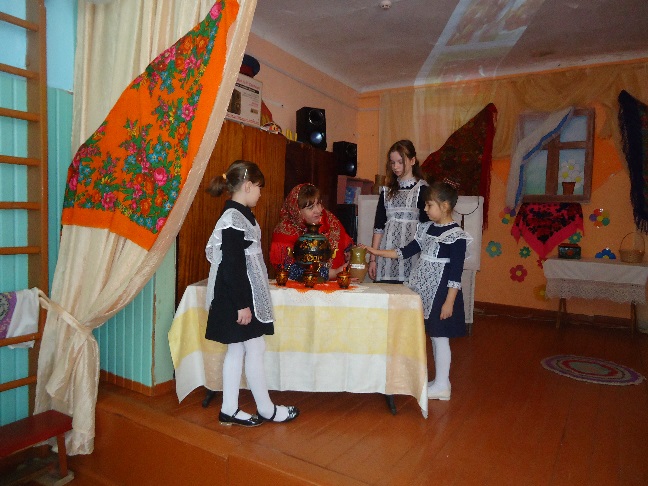 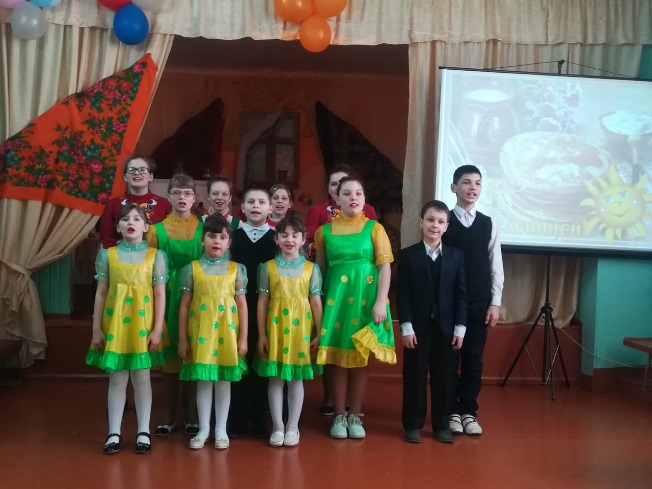 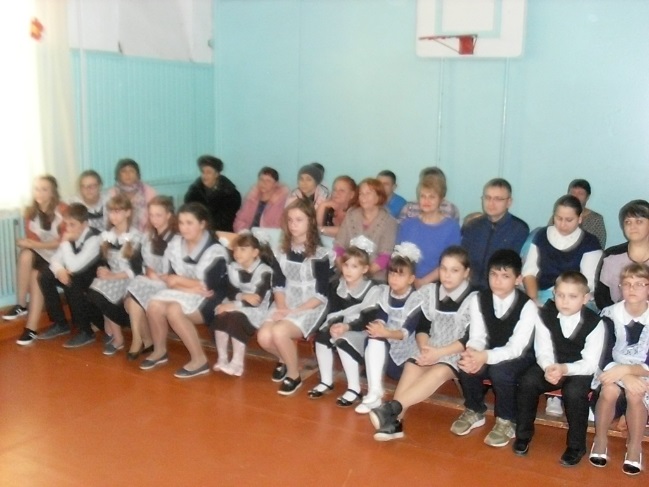 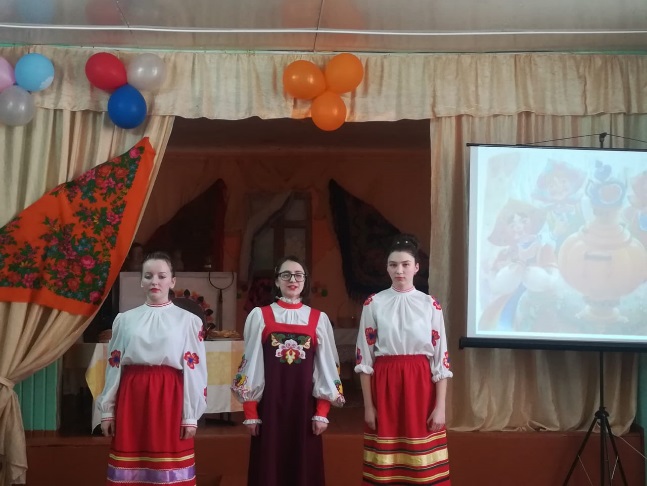 